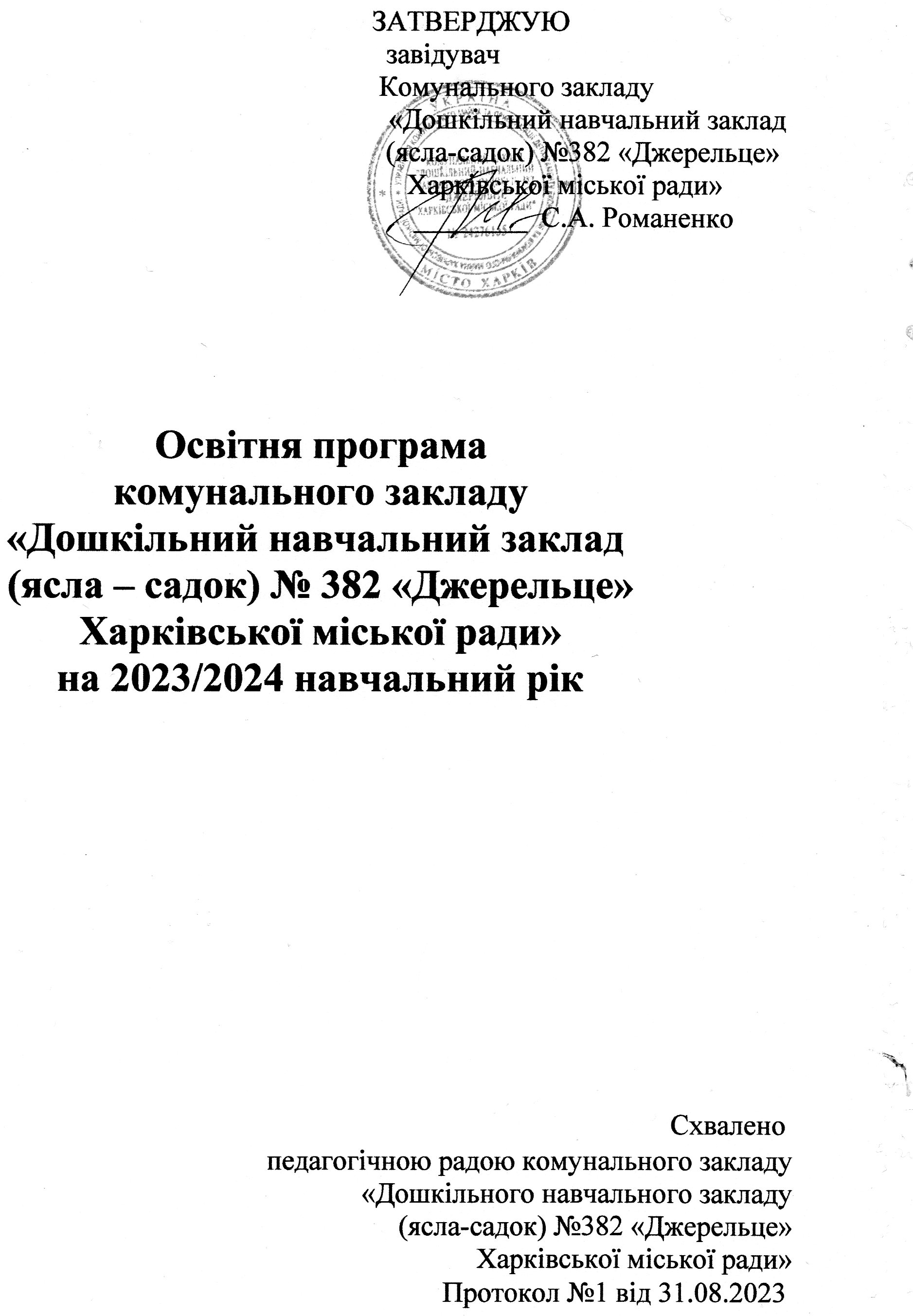 ЗмістВтуп…………………………………………………………………………….….3Розділ І. Загальний обсяг навантаження та очікувані результати навчання       (набуті компетентності)……………………………………......................……...5Розділ ІІ. Перелік, зміст, тривалість і взаємозв’язок освітніх ліній, логічна послідовність їх реалізації………………………………………………………22Розділ ІІІ. Форми організації освітнього процесу……………………………25Розділ ІV. Cистема внутрішнього забезпечення якості освіти ………………28 ВступЗгідно зі статтею 4 Закону України «Про дошкільну освіту» комунальний заклад «Дошкільний навчальний заклад (ясла-садок) №382  «Джерельце»  Харківської міської ради» на 2023-2024 навчальний рік спрямовує діяльність на забезпечення всебічного розвитку дитини дошкільного віку відповідно до її задатків, нахилів, здібностей, індивідуальних, психічних та фізичних особливостей, культурних потреб; формування у дитини дошкільного віку моральних норм, набуття нею життєвого соціального досвіду.Освітня програма комунального закладу заклад «Дошкільний навчальний заклад (ясла-садок) №382  «Джерельце»  Харківської міської ради» на 2023-2024 навчальний рік розроблена на виконання Закону України «Про освіту» та згідно з Базовим компонентом дошкільної освіти, затвердженим наказом Міністерства освіти і науки, молоді та спорту України № 33 від 12.01.2021 року.Освітня програма окреслює підходи до планування й організації закладом освіти єдиного комплексу освітніх компонентів для досягнення вихованцями обов’язкових результатів навчання (набуття компетентностей), визначених Базовим компонентом дошкільної освіти.	Освітня програма визначає: загальний обсяг навантаження та очікувані результати навчання (набуті компетентності);перелік, зміст, тривалість і взаємозв’язок освітніх ліній, логічну послідовність їх реалізації;форми організації освітнього процесу;систему внутрішнього забезпечення якості освіти.Зміст Освітньої програми передбачає:формування основ соціальної адаптації та життєвої компетентності дитини;виховання елементів природо доцільного світогляду, розвиток позитивного емоційно-ціннісного ставлення до довкілля;утвердження емоційно-ціннісного ставлення до практичної та духовної діяльності людини;розвиток потреби в реалізації власних творчих здібностей.Мета і завдання Освітньої програми:турбота про здоров’я, емоційне благополуччя та своєчасний всебічний розвиток  кожної дитини;створення в групах атмосфери гуманного та доброзичливого ставлення до всіх вихованців, що дозволяє ростити  їх товариськими, добрими, допитливими, ініціативними особистостями, які  прагнуть до самостійності і творчості;максимальне використання різноманітних видів дитячої діяльності, їх інтеграція в цілях підвищення ефективності освітнього процесу;творча організація (креативність) освітнього процесу;варіативність використання навчального матеріалу, дозволяє розвивати творчість у відповідності з інтересами і здібностями кожної дитини;шанобливе ставлення до результатів дитячої творчості;єдність підходів до виховання дітей в умовах дошкільного навчального закладу і сім’ї;забезпечення наступності дошкільної та початкової школи, що виключає розумові та фізичні перевантаження у змісті освіти дітей дошкільного віку, забезпечує відсутність тиску предметного навчання;організація психолого-педагогічної підтримки вихованців у відповідності з їх віковими та індивідуальними особливостями і схильностями, розвиток здібностей і творчого потенціалу кожної дитини як суб’єкта відносин з самим собою, іншими дітьми, дорослими та світом;забезпечення психолого-педагогічної підтримки сім’ї та підвищення компетентності батьків у питаннях розвитку  освіти, охорони і зміцнення здоров’я дітей;корекційно - розвивальна робота, що забезпечує своєчасну спеціалізовану допомогу в освоєнні змісту навчання і корекцію вад дітей в умовах закладу дошкільної освіти;підвищення професійної майстерності педагогів дошкільної освіти.Організація освітнього процесу в комунальному закладі заклад «Дошкільний навчальний заклад (ясла-садок) № 382  «Джерельце» Харківської міської ради» у 2023-2024 навчальному році буде здійснюватись відповідно до Статуту за пріоритетним художньо-естетичним напрямом роботи. Цілі і завдання  освітнього процесу дітей дошкільного вікуРеалізація основних завдань роботи закладу дошкільної освіти:створення умов для фізичного, духовного, психічного, та соціального благополуччя дітей;вдосконалення якості освітнього процесу шляхом системного аналізу  та вирішення завдань формування соціально-моральних цінностей особистості;сприяння підвищенню професійної майстерності педагогів шляхом самоосвіти та участі у різних формах методичної роботи;впровадження  сучасних методів та інноваційних технологій у взаємодії закладу дошкільної освіти і сім’ї, з метою забезпечення запитів батьків, надання допомоги у вихованні і розвитку дітей.Забезпечення засвоєння здобувачами освіти обов’язкового мінімуму змісту дошкільної освіти на рівні вимог Базового компонента дошкільної освіти – Державного стандарту дошкільної освіти України.	Обов’язковий мінімум передбачає:компетентнісний підхід до розвитку особистості, збалансованість набутих знань, умінь, навичок, сформованих бажань, інтересів, намірів та особистісних якостей і вольової поведінки дитини;надання пріоритету соціально-моральному розвитку особистості, формування у дітей узгоджувати особисті інтереси з колективними;формування у дітей цілісної, реалістичної картини світу, основ світогляду;розвиток індивідуального особистісного розвитку.Гарантування наступності між дошкільною та початковою освітою.забезпечення наступності і перспективності в освітньому процесі між дошкільною і початковою освітою полягає у поступовості та послідовності чинних програм розвитку, навчання і виховання дітей дошкільного віку та освітньої програми для 1 класу початкової школи.Формувати позитивну мотивацію здобувачів освіти до освітньої діяльностірозвиток життєвих компетентностей, необхідних для успішної самореалізації в суспільстві.Розділ І.Загальний обсяг навантаження та очікувані результати навчання (набуття компетентностей)Освітній процес у комунальному закладі «Дошкільний навчальний заклад (ясла-садок) № 382 «Джерельце»  Харківської міської ради»  будується на відповідному програмно-методичному забезпеченні та представляє єдиний комплекс освітніх компонентів для досягнення вихованцями результатів навчання (набуття компетентностей), визначених Базовим компонентом дошкільної освіти, чинними освітніми комплексними та парціальними  програмами, рекомендованими Міністерством освіти і науки України.Згідно з рішенням педагогічної ради  ДНЗ  № 382 (протокол № 1 від 31.08.2023 року) освітній процес у закладі здійснюється за наступними  програмами:Освітня програма для дітей від 2 до 7 років «Дитина» (наук. кер. проекту – Огнев’юк В.О., авт. колектив – Бєлєнька Г.В., Богініч О.Л., Богданець-Білоскаленко Н.І. та ін.); «Про себе треба знати, про себе треба дбати». Парціальна програма з основ здоров’я та безпеки життєдіяльності дітей дошкільного віку (авт. Лохвицька Л.В.);«Україна – моя Батьківщина». Парціальна програма з національно – патріотичного виховання для дітей середнього та старшого дошкільного віку.З метою реалізації Базового компонента дошкільної освіти, вищезазначених освітніх програм та відповідно до наказу Міністерства освіти і науки України від 20.04.2015 року № 446 «Про затвердження гранично допустимого навчального навантаження на дитину у дошкільних навчальних закладах різних типів та форми власності» у 2023-2024 навчальному році в закладі дошкільної освіти загальний обсяг тижневого навантаження за віковими групами становитиме:* Художньо-продуктивна діяльність передбачає заняття з музичної, образотворчої діяльності, художньої літератури. Театралізована діяльність присутня протягом дня як самостійний вид діяльності, чи включена в різні заняття для реалізації їх програмових завдань. Художня література інтегрується у  заняття з художньо-продуктивної діяльності та розвитку мовлення.**Фізкультурні заняття проводяться з дворічного віку. Години, передбачені для фізкультурних занять не враховуються під час визначення гранично допустимого навчального навантаження на дітей. У зв’язку з цим передбачено проведення фізкультурних занять з дітьми у першій та у другій половині дня. *** Максимально допустиме навчальне навантаження визначають шляхом множення загальної кількості занять на тиждень, відведених на вивчення освітніх ліній у віковій групі, на тривалість заняття залежно від віку вихованців.	У освітньому процесі закладі дошкільної освіти використовуються різні види спеціально організованих форм діяльності дітей, у тому числі заняття різних типів (інваріантна частина за освітньою  програмою для дітей від двох до семи років «Дитина»,  рекомендованою Міністерством освіти і науки України, лист МОН України від 23.07.2020 №1/11-4960). Навчання у формі занять проводиться, починаючи з третього року життя, з поступовим нарощуванням їх кількості та тривалості.Тривалість спеціально організованих фронтальних занять становить:-	у групі  раннього віку – до 10 хвилин;-	у  молодшій групі –  не більше 15 хвилин;-	у середній – 20 хвилин;-	у старшій – 25 хвилин.Тривалість перерв між заняттями становить не менше 10 хвилин.Заняття, які потребують підвищеної пізнавальної активності, проводяться переважно в першу половину дня та у дні з високою працездатністю (вівторок, середа). Такі заняття поєднуються та чергуються із заняттями з музичного виховання та фізкультури.Реалізації освітньої програми сприяє проведення інтегрованих занять. Тривалість інтегрованого заняття може дещо збільшуватись за рахунок постійної зміни різних видів дитячої діяльності (на 5, 10, 15 хвилин відповідно віковим особливостям дітей).Заняття з фізичної культури й музичного виховання інтеграції не підлягають.Виконання домашніх завдань від дітей педагогами закладу дошкільної освіти не вимагається.Організоване навчання у формі фізкультурних занять проводиться з раннього віку. Визначаючи обсяг рухової активності дітей, враховується стан їхнього здоров’я та психофізіологічні особливості. Тривалість занять для дітей у віці від 2 до 3 років – 15 хвилин; від 3 до 5 років – 20-25 хвилин; від 5 до 6  років – 25-30 хвилин.Фізкультурні розваги – забезпечення оптимальних, фізичних та психоемоційних навантажень. Проводяться, починаючи з раннього віку, 1-2 рази на місяць.Дні здоров’я -  активізація здорового способу життя, проводяться 1 раз на місяць, починаючи з третього року  життя.Тижні здоров’я організовуються так,як і дні здоров я,спрямовані на комплексне вирішення завдань фізичного виховання дітей.Самостійна рухова діяльність забезпечення оптимальних фізичних навантажень, проводяться під час прогулянок, у вільний час, підйому. Тривалість 6-9 хв., залежить від віку дітей,Індивідуальна робота  проводиться з метою вдосконалення фізичних якостей дітей.Фізкультурні заняття для дітей дошкільного віку проводять не менше трьох разів на тиждень. Форма та місце проведення занять визначаються педагогом залежно від поставленої мети, сезону, погодних умов та інших факторів.Загартувальні й лікувально-профілактичні процедури.Заходи, спрямовані на підвищення опірності організму до змінних умов навколишнього середовища. Це повсякденні (температурний режим, прогулянки, миття рук, обличчя, полоскання рота); спеціальні (повітряні, сонячні ванни, водні процедури, коригувальні вправи тощо).До лікувально-профілактичних процедур належать: фітотерапія;  ароматерапія, різновиди масажу; дихальна гімнастика.Локальні процедури: ходіння босоніж по траві, по землі; сухе та вологе обтирання ніг; ходіння по вологій доріжці; обливання ніг водою.Збереження здоров’я дітей належить до головних завдань закладу дошкільної освіти. Тому формування навичок здорового способу життя та безпечної поведінки здійснюється не лише в рамках освітньої лінії «Особистість дитини», а також інтегрується у змісті всіх освітніх ліній інваріантної частини Програми.Музичне виховання проводиться з метою гармонійного, естетичного та творчого розвитку дітей. Зміст реалізується в основних видах музичної діяльності:Слухання музики, співи, гра на дитячих музичних інструментах, музично-ритмічна діяльність.Форми організації музичного виховання різноманітні. Це самостійна музична діяльність; використання музики в повсякденному житті;  музичні заняття: музичні розваги (свято Миколая, День Матері, музичні драматизації казок, театралізована діяльність тощо); музично – театралізовані дійства ( сезонні свята «Пори року», зимові Новорічні свята,  «Мамо, мамочко моя», «Осінній ярмарок», «День незалежності», «День знань», «Козацькі забави», випускний бал, День захисту дітей тощо.); родинні свята «День іменинника», «День батька».Період життя дитини від п’яти до шести (семи) років (старший дошкільний вік) визначається цілісною зміною її особистості, готовністю до нової соціальної ситуації розвитку. Пріоритетом цього процесу є формування і розвиток базових особистісних якостей дітей: спостережливості, допитливості, довільності поведінки, міжособистісної позитивної комунікації, відповідальності, діяльнісного і різнобічного освоєння навколишньої дійсності та ін. Потенційно це виявляється у певному рівні готовності дитини до систематичного навчання — фізичної, соціальної, емоційно-ціннісної, пізнавальної, мовленнєвої, творчої.Індивідуальна робота організовується з урахуванням віку дітей та відповідно вимог чинних програм.Зміст освітнього процесу в закладі у 2022-2023 навчальному році спрямований на формування та розвиток компетентностей вихованців відповідно до освітніх ліній Базового компонента:Реалізуючи вищезазначений зміст освітнього процесу, вихователі забезпечують досягнення очікуваних результатів навчання, визначених у освітній програмі для дітей від 2 до 7 років «Дитина» (наук. кер. проекту – Огнев’юк В.О., авт. колектив – Бєлєнька Г.В., Богініч О.Л., Богданець-Білоскаленко Н.І. та ін.).Очікуванні результати навчання здобувачів освітиНабуття різних видів компетенцій дитиною дошкільного віку відбувається в різних видах діяльності (ігровій-провідній для дітей дошкільного віку); руховій; природничій; предметній; образотворчій; музичній; театральній; літературній; сенсорно-пізнавальній і математичній; мовленнєвій; соціокультурній і вимагає практичного засвоєння дитиною системи елементарних знань про себе та довкілля, моральних цінностей, уміння доречно застосовувати набуту інформацію. На кінець навчального року формується модель випускника кожної групи.Модель випускника кожної вікової групиРанній вік (від 2 до 3років)Діти раннього віку проявляють швидке збагачення словника іменниками (до 58%), дієсловами (до 25 %), прикметниками (до 11%); використовують багатослівні речення, розуміють розповіді про предмети та явища.Орієнтуються у найближчому просторі (в кімнаті, ігровому майданчику), розуміють поняття «вгорі, внизу, вперед, назад»; в них розвинута  допитливість  ( «Що це? Чому?»).Активно пізнають навколишній  світ в процесі предметної діяльності, порівнюються предмети за кількістю «один», «багато», кольором, формою, величиною; називають  дії словами; виконують доручення дорослого; володіють навичками продуктивних видів діяльності: малювання, ліплення, конструювання, у них формуються навички сприймання різних видів музичної діяльності; виявляють свідоме ставлення до себе та свого власного «Я», активно використовують займенники «Я, мій, мені, моє».Спостерігається початок кризи трьох років (підвищується емоційна вразливість і чутливість до оцінок власних досягнень з боку дорослого, з’являється гордість за ці досягнення, підвищується самооцінка); самостверджується у предметній діяльності через ігрові дії та спілкування з дорослими та однолітками.Антропометричні дані проводяться щомісяця.Молодша  група (4-й рік життя)У дітей 4-го року життя відбувається «Криза трьох років», формується система внутрішнього «Я».  Дитина утримує увагу 7 – 8 хвилин, виконує розумові операції: аналіз, синтез, порівняння, узагальнення; прагне відповідати вимогам дорослих бути хорошим, свідомо виконує дії у грі малюванні, ліпленні, конструюванні, володіє елементарними навичками сюжетно – рольової гри; поведінка дитини є мимовільною, дії і вчинки ситуативні, властиве відчуття безпеки довірливого та активного ставлення до навколишнього світу, розвивається прагнення бути активним, засвоює норми і правила поведінки «Можна, треба, не можна»; засвоює гендерні ролі: дівчинка – жінка, а хлопчик – чоловік, володіє передумовами самообслуговування – самостійно їсти, вдягатися, роздягатися, вмиватися, користуватися носовою хусткою, рушником; потребує високої потреби в русі, активний при виконанні фізичних вправ; має сформовані основні сенсорні еталони – знає кольори червоний, жовтий, синій, зелений, оранжевий, фіолетовий, чорний, білий; знає форми предметів: круг, овал, квадрат, прямокутник, трикутник; знає про предмети найближчого  оточення; розвинуті наступні психічні якості:увага мимовільна, її стійкість до 15 хвилин;пам’ять мимовільна, має яскраве емоційне забарвлення;мислення є наочно дієвим;уява тільки починає розвиватися, переважно у грі.Провідна діяльність – ігрова, а саме  ігрові дії з іграшками, предметами – замінниками,  розвинута  рольова поведінка, володіє здатністю наслідувати дії, які їй показують.Головним засобом спілкування є мовлення – словник складається з слів, що позначають предмети, іграшки, близьких людей, висловлюється у 2 – 3 реченнях використовує складні речення; формується інтерес до книги та літературних персонажів; володіє навичками елементарної трудової та музично – мистецької діяльності.Антропометричні дані проводяться раз у квартал.Середня група (5 рік життя)У дітей  5–го року життя підвищена пізнавальна активність, виникає інтерес до спілкування з іншими дітьми та дорослими, рефлексує свої вчинки, ускладнює сюжетно – рольові ігри новим змістом; оперує уявленнями; узагальнює властивості предметів, зв’язків і відносин між предметами та подіями має підвищений інтерес до устрою речей, явищ, подій; збільшується кількість запитань до дорослого «Як? Навіщо? Чому?»; узагальнюються уявлення про те, як треба (не треба) поводитися; володіє нормами ввічливості «Спасибі, будь ласка, добрий день, дякую», володіє саморегуляцією поведінки, намагається дотримуватись норм і правил;  має добре засвоєний алгоритм самообслуговування : вмивання, одягання, купання,  прибирання приміщення тощо; рівень культурно – гігієнічних навичок переносить у сюжетно – рольову гру, дитину хвилює тема збереження свого здоров’я; диференціює увагу про власну гендерну належність; швидко розвивається моторика; добре засвоює сенсорні еталони (кольори орієнтування у геометричних формах, відношення величин).Розвинуті наступні психічні якості: мислення у формі наочних образів; увага більш стійка, переважно репродуктивна; спілкування ініціативне та самостійне, активно прагне до інтелектуального спілкування в питаннях «Чому? Навіщо? Для чого?», прагне отримати нову інформацію, встановлює причинно-наслідкові зв’язки, спілкування переплітається з іншими видами діяльності. Знає правила мовного етикету: вітання, прохання, співпереживання, співчуття. Правильно вимовляє звуки рідної мови;  в мовленні з’являються прийоми художнього мовлення, мовлення зв’язне і послідовне, переказує короткі твори, розповіді, описує іграшки, ілюстрації, відповідає на запитання, пояснює вчинки героїв. Пам’ять чітка, легко вивчає напам’ять вірш;  розвиваються компоненти дитячої праці, музично – художньої та продуктивної діяльності. Антропометричні дані проводяться раз у квартал.Старша група (6 рік життя)Спілкування ситуативно – особистісне, передбачає результати діяльності; функція мовлення активна, вживає точні слова для позначення моральних понять «хороший – поганий», «добрий – злий», «важливий», «дбайливий» тощо;  в поведінці відбуваються якісні зміни: формується саморегуляція; дотримується правил та норм поведінки; усвідомлює загальноприйняті норми і правила. Розвинуті наступні психічні якості: уявлення активне, розширюється і поглиблюється; увага стійка і довільна; пам’ять стійка, здатна утримувати великий обсяг інформації; мислення наочно – образне, прогностичне; уява – продуктивна; мовлення – правильно вимовляє всі звуки, вільно використовує засоби інтонації, словник активний; моторика здатна до освоєння складних рухів, самостійна; добре знає сенсорні еталони: основні кольори – з відтінками, геометричні фігури та їх відмінності, зіставляє величину предметів, гарно орієнтується в просторі, часі; активно розвивається планування і самооцінювання  трудової діяльності, швидко освоює різні види художньої праці. Сприймання емоційне, естетичне до засобів літературного та музичного мистецтва; продуктивна діяльність відображає задумане. Антропометричні дані проводяться раз у квартал.Розділ ІІ.Перелік, зміст, тривалість і взаємозв’язок освітніх ліній, логічна послідовність їх реалізаціїВідповідно до Базового компоненту дошкільної освіти у комунальному закладі «Дошкільний навчальний заклад (ясла-садок) №464  комбінованого типу  Харківської міської ради» визначено зміст і структуру освітнього процесу за інваріантною складовою.Інваріантна складова змісту дошкільної освіти сформована на державному рівні і є обов’язковою. Інваріантну частину змісту освіти систематизовано відповідно до Базового компонента дошкільної освіти за освітніми лініями: «Особистість дитини», «Дитина в сенсорно-пізнавальному просторі», «Дитина в природному довкіллі», «Гра дитини», «Дитина в соціумі», «Мовлення дитини», «Дитина у світі мистецтва». У закладі забезпечується неперервність змісту освітніх ліній, а також наступність дошкільної та початкової ланок. Виключення з інваріантної частини будь-якої з освітніх ліній порушує цілісність розвитку дитини на рівні дошкільної освіти і наступність її в початковій школі.Організація життєдіяльності дітей з урахуванням освітніх ліній, що включені до інваріантної дає змогу забезпечити належний рівень соціально-особистісного розвитку дітей дошкільного віку в структурі неперервної освіти.Дотримання змісту, взаємозв’язку та логічної послідовності реалізації освітніх ліній Базового компоненту забезпечується та відображається у блочно-тематичному плануванні педагогів закладу.Опис Моделі випускника закладу дошкільної освітиМодель – це рівень навченості дитини, забезпечений реалізацією освітніх ліній  Базового компонента дошкільної освіти.Модель «Особистість дитини»:- сформований позитивний образ «Я», створена база особистісної культури дитини, активність у всіх сферах життєдіяльності; дитина позитивно ставиться до своєї зовнішності, сформовані основні фізичні якості, рухові уміння (вміє стрибати, бігати, розвинена гнучкість тощо); культурно-гігієнічні, оздоровчі та навички безпеки життєдіяльності; сформовані базові якості особистості: довільність, самостійність і відповідальність, креативність, ініціативність, свобода поведінки і безпечність, самосвідомість, самоставлення, самооцінка.Модель «Дитина в сенсорно-пізнавальному просторі»:- сформовані доступні уявлення, еталони, що відображають ознаки, властивості та відношення предметів і об’єктів навколишнього світу. Дитина здатна застосовувати отримані знання у практичній діяльності (ігровій, трудовій, сенсорно-пізнавальній, математичній тощо), володіє способами пізнання дійсності; розвинуте наочно-дієве, наочно-образне, словесно-логічне мислення;  прагне до пошуково-дослідницької діяльності; має елементарні математичні уявлення цілісної картини світу; має компетентну поведінку в різних життєвих ситуаціях.Модель «Дитина у природному довкіллі»- має уявлення про природу планети Земля та Всесвіт, розвинута емоційно-ціннісна відповідальність екологічного ставлення до природного довкілля;- має уявлення про живі організми і природне середовище, багатоманітність явищ природи, причинно-наслідкові зв’язки у природному довкіллі та взаємозв’язок природних умов, рослинного і тваринного світу, позитивний і негативний вплив людської діяльності на стан природи; – виважено ставиться до рослин і тварин; готовий включатись у практичну діяльність, що пов’язана з природою;  дотримується правил природокористування.  Модель «Гра дитини»:- розвинуті творчі здібності, самостійність, ініціативність, організованість в ігровій діяльності та сформований стійкий інтерес до пізнання довкілля і реалізації себе в ньому;- задоволений від ігрових уподобань має  дружні, партнерські стосунки та ігрові об’єднання за інтересами, спонукає до обміну думками; оцінює себе й інших, заохочує до імпровізації, висловлювання власних оцінно-етичних суджень.Модель «Дитина в соціумі»:- сформовані навички соціально визнаної поведінки, вміння орієнтуватись у світі людських взаємин, готовності співпереживати та співчувати іншим;- з’явився інтерес та вміння розуміти інших, долучається до спільної діяльності з однолітками та дорослими, об’єднує з ними свої зусилля для досягнення спільного результату, оцінює власні можливості, поважає бажання та інтереси інших людей, уміє узгоджувати свої інтереси, бажання, дії з іншими членами суспільства.Модель «Мовлення дитини»:- має сформовану  культуру мовлення та спілкування; володіє елементарними правилами користування мовою у різних життєвих ситуаціях.  Мовленнєва діяльність складається із різних видів говоріння та слухання; має сформовані мовленнєві вміння і навички; оволодіння українською мовою як державною на рівні вільного спілкування з іншими дітьми і дорослими; виховання інтересу та позитивного ставлення до української мови.Модель «Дитина у світі мистецтва»:- сформоване почуття краси в її різних проявах, ціннісне ставлення до змісту предметного світу та світу мистецтва, розвинуті творчі здібності, сформовані елементарні трудові, технологічні та художньо-продуктивні навички, самостійності, культури та безпеки праці;  - сформоване емоційно-ціннісне ставлення до процесу та продуктів творчої діяльності, позитивна мотивація досягнень; здатність орієнтуватися в розмаїтті властивостей предметів, розуміти різні способи створення художніх образів; виявляти інтерес до об’єктів, явищ та форм художньо-продуктивної діяльності, володіє  навичками практичної діяльності, культурою споживання; Сформованість загально-навчальних умінь і навичок:Дитина переходить від репродуктивної до продуктивно – творчої діяльності; сформовані загально-навчальні уміння: розуміє мету, яка  стоїть; планує і виконує необхідні дії; контролює та оцінює свої результати; розвинені пізнавальні можливості; потребує емоційного контакту та підтримки дорослого; прагне до утвердження у новій соціальній ролі;  має організаційні вміння: уміє організовувати робоче місце, орієнтується в часі; виконує вказівки педагога, доводить роботу до кінця, вміє працювати з посібниками.Домінуючий спосіб мислення випускника:Мислення наочно – дієве, при якому дитина діє не з конкретними предметами, а з їх образами та уявленнями; мислення формується на основі здатності диференціювати реальні об’єкти і план моделей об’єктів, що відображають дані об’єкти; співвідносить оригінал з уявними моделями, мислить схемами, які зберігаються на основі сприйняття, послідовного аналізу, синтезу та узагальнення; формуються навички логічного мислення на основі оперування абстрактними категоріями.  Рівень сформованості компетенцій випускникаДитина прагне до ознайомлення з суспільним довкіллям та працею (сформовані навички самообслуговування, долучається до господарсько – побутової праці, вміє взаємодіяти з однолітками, приймати рішення і ставити цілі), сформоване відповідальне ставлення до життя, що є основою активної громадянської позиції, набуває життєвий досвід шляхом взаємодії з предметами та соціальним світом.Розділ ІІІ.Форми організації освітнього процесуВідповідно до Закону України «Про дошкільну освіту» освітня програма комунального закладу  «Дошкільний навчальний заклад (ясла-садок) №464комбінованого типу Харківської міської ради» визначає мету, завдання освітнього процесу на навчальний рік, а також форми його організації.З метою досягнення очікуваних результатів навчання (набуття компетентностей) у 2023-2024 навчальному році педагогами закладу будуть реалізовуватися різні форми освітнього процесу.За формами організації проводяться такі типи занять:фронтальні, колективні (з усіма дітьми групи);групові (10-12 дошкільнят);індивідуально-групові (4-6 дошкільнят);індивідуальні (1-4 дошкільнят).У залежності від основних завдань освітньої програми для дітей від 2 до 7 років «Дитина» та відповідно до змістовних ліній Базового компоненту дошкільної освіти, пріоритетного (художньо-естетичного) напряму  у всіх вікових групах організовуються такі види занять:- заняття із засвоєння дітьми нових знань;- заняття із закріплення і систематизації досвіду дітей;- контрольні заняття;- комплексні.З метою забезпечення наступності з початковою ланкою освіти поширеним типом занять у поточному навчальному році у всіх вікових групах будуть інтегровані заняття у рамках блочно-тематичної організації освітнього процесу. Види інтегрованих занять:- соціально-природознавчої тематики;- з пріоритетом інтелектуально-мовленнєвих завдань;- з пріоритетом логіко-математичних завдань;- заняття художнього циклу.Інтеграція сприяє значному скороченню організованих форм навчальної діяльності (занять) та істотно знижує навчальне навантаження на дітей.Безперервна безпосередньо освітня діяльність у групах планується як у I так і в II половині дня відповідно до розкладу занять на тиждень. У другій половині дня плануються заняття з художньо-продуктивної діяльності. Весь освітній процес організовується диференційовано з урахуванням віку і індивідуальних особливостей дітей.У закладі дошкільної освіти планування та організація життєдіяльності, у тому числі освітній процес, здійснюється за режимними моментами з урахуванням ліній розвитку, які базуються на інтегрованому підході, що забезпечує змістовну цілісність, системність, послідовність, ускладнення та повторення програмного матеріалу.Тип заняття обирає та уточнює вихователь самостійно, враховуючи конкретні умови роботи, забезпечуючи водночас досягнення конкретних очікуваних результатів, зазначених в освітніх програмах.Рівномірно розподіляються види активності за основними видами діяльності протягом дня в залежності від бажань та інтересу дітей. Крім спеціально організованої освітньої діяльності передбачається самостійна діяльність дітей:ігри (дидактичні, сюжетно-рольові, рухливі, театралізовані, ігри з піском та водою та ін.);спостереження;пошуково-дослідницька діяльність;самостійна художня діяльність тощо.За окремим планом вихователі здійснюють індивідуальну роботу з дітьми.Фізичне виховання дітей передбачає проведення:ранкової гімнастики;гімнастики пробудження;занять фізичною культурою;рухливих ігор та ігор спортивного характеру;загартування;фізкультурних хвилинок під час занять;фізкультурних пауз між заняттями;фізкультурних комплексів під час денної прогулянки (пішохідний перехід);оздоровчих заходів з використанням арт-терапевтичних технологій.Організоване навчання у формі фізкультурних занять проводиться з раннього віку.Самостійною додатковою організаційною формою освітнього процесу в закладі дошкільної освіти проводиться гурткова робота за інтересами дітей. Її мета: задовольняти потреби й зацікавленості дитини до певного виду діяльності, розвивати її природні, загальні та спеціальні здібності; активізувати дитячу творчість, своєчасно виявляти обдарованість.Вищезазначені форми організації освітнього процесу в закладі дошкільної освіти № 382 реалізуються в рамках: плану роботи закладу на 2023-2024 н.р. (додаток № 1);режиму роботи груп та закладу дошкільної освіти (додаток № 2).За окремим планом у закладі організовується літнє оздоровлення дітей, під час якого освітній процес організовується в наступних формах:ранкова гімнастика та гімнастика пробудження;дозований біг,  ходьба по траві, піску, по «доріжці  здоров’я», обливання ніг прохолодною водою;рухливі та спортивні ігри;процедури прийняття сонячних та повітряних ванн;екскурсії, цільові прогулянки;продуктивні види діяльності;ігри з водою, піском;конструкторські та творчі ігри;пошуково-дослідницька діяльність;організація трудової діяльності;літературні розваги, конкурси малюнків;змагання, різноманітні конкурси, естафети.З метою забезпечення єдиних вимог і наступності сімейного і суспільного виховання, надання психолого-педагогічної допомоги батькам або особам, які їх замінюють, підтримки різнобічного розвитку дітей, які виховуються в умовах сім'ї у закладі дошкільної освіти № 464 організовано організовано роботу Консультативного центру «Здорова родина».Основні форми діяльності Консультативного центру: організація лекторіїв, індивідуальних і групових консультацій для батьків або осіб, які їх замінюють;організація заочного консультування через листування, в телефонному режимі, через організацію роботи сайту закладу дошкільної освіти.Консультативний центр «Здорова родина» здійснює  консультативну допомогу батькам  або особам, які їх замінюють,  з питань:соціалізації дітей дошкільного віку, які виховуються в умовах сім’ї;вікових, психофізіологічних  особливості  дітей;психологічної готовності до навчання у школі;профілактики  відхилень у фізичному, психічному і соціальному розвитку дітей дошкільного віку, які виховуються в умовах сім’ї;організації ігрової діяльності;    організації харчування дітей вдома;створення  умов для за загартування і оздоровлення;соціального захисту дітей із різних  категорій сімей.Робота з батьками  або особами, які їх замінюють і дітьми (віком від 3 до 5 років) проводиться підгрупами та індивідуально за річним планом роботи (додаток № 3).Організація психолого-педагогічної допомоги батькам або особам, які їх замінюють,  будується  на основі інтеграції діяльності спеціалістів Консультативного центру «Здорова родина»: вихователів, практичного психолога канд. ,  медичного працівника.   Розділ ІV.Система внутрішнього забезпечення якості освітиВідповідно частини 3 ст. Закону України «Про освіту» у комунальному закладі «Дошкільний навчальний заклад (ясла-садок) №382 «Джерельце» Харківської міської ради» сформовано систему внутрішнього забезпечення якості освіти, яку схвалено педагогічною радою закладу (протокол №1 від «28» серпня 2020 року).У рамках зазначеної системи у 2023-2024 навчальному році будуть здійснені заходи щодо визначення стану забезпечення якості освітнього процесу.Результати освітньої діяльності педагогів закладу з формування у дітей компетентностей будуть визначатись шляхом проведення моніторингових досліджень:Моніторинг досягнень дітей у всіх вікових групах  здійснюється за методичним посібником  "Моніторинг досягнень дітей дошкільного віку згідно з Базовим компонентом дошкільної освіти" ( за загальною редакцією Т. В. Киричук, О. М. Кулик, Н. М. Шаповал. - Вид. 2-ге, без змін.)Показники реалізації освітньої програми.Об’єкти контролю (що вимірюються або контролюються).Об’єкт контролю: процес реалізації освітньої програми, якість освітнього процесу. Суб’єкт контролю – діти та педагоги ЗДО.Контроль за станом освітнього процесуПроцедури контролю (за допомогою чого, яким чином вимірюється об’єкт).Процедурою контролю є відстеження й поточна регуляція, спостереження за станом керованого об’єкту, що відбувається у вигляді освітнього моніторингу (інтерв’ю,бесіди, тестування, анкетування, опитування тощо).Мета моніторингу: відстеження динаміки змін та їх спрямування на запланований результат.Якість реалізації Освітньої програми визначається за численними параметрами, основними з яких є цілісний гармонійний розвиток дитини дошкільного віку та її готовність до наступної ланки освіти – Нової української школи.Факторами оцінювання знань дітей є зміст освітніх ліній Базового компоненту дошкільної освіти, що містять сумарний кінцевий результат набутих компетенцій випускником ЗДО перед вступом його до школи: здоров’я-збережувальна особистісно-оцінна, родинно-побутова, соціально-комунікативна, природничо-екологічна, предметно-практична, художньо-продуктивна, ігрова, сенсорно-пізнавальна, фонетична, лексична, граматична, діамонологічна, мовленнєва компетенція,комунікативна компетенція.Отримати цілісне уявлення про рівень розвиненості та вихованості дитини  здійснюватиметься  за кваліметричним підходом оцінювання якісних показників (за методикою Єльникової Г.В.). Крім того, такий підхід сприятиме створенню оптимальних умов для як найповнішого розкриття потенційних можливостей кожної дитини.Кваліметрична модель містить:• протокол оцінювання рівня розвитку дитини старшого дошкільного віку;• кваліметричну модель оцінювання рівня розвитку дитини старшого дошкільного віку;• діаграму з показниками невикористаних резервів розвитку дитини старшого дошкільного віку;• портрет розвитку дитини, який і складає Модель випускника за результатами моніторингу рівня розвитку дитини старшого дошкільного віку.Реалізація Освітньої програми також визначається  якістю педагогічної майстерності педагогічних працівників, що проводиться також за кваліметричноюфакторно – критеріальною моделлю за напрямами:І. Організація діяльності;II. Здійснення діяльності;III. Результативність діяльності.Періодичність контролю (як часто вимірюється об’єкт)Оцінювання рівня розвитку дітей проводиться вихователями, вихователем-методистом, практичним психологом, логопедом  на початку навчального року у вересні – жовтні, друге оцінювання проводиться у квітні травні і за його результатами визначається сумарний кінцевий показник рівня розвиненості, навченості,  вихованості дітей та сформованість Моделі випускника.Оцінювання рівня педмайстерності педагогів проводиться систематично тестуванням, анкетуванням, відповідно до основних завдань роботи ЗДО на навчальний рік, за факторно-критеріальною моделлю (ФКМ) – двічі на рік з відповідними висновками та рекомендаціями щодо подальшого вдосконалення роботи.Опис та інструменти внутрішнього забезпечення якості освітиСистема внутрішнього забезпечення якості освіти  складається з наступних компонентів: кадрове, матеріально-технічне, навчально-методичне забезпечення освітньої діяльності; якість проведення освітньої діяльності; моніторинг досягнення вихованцями результатів компетентностей.Завдання системи внутрішнього забезпечення якості освіти:оновлення методичної бази освітньої діяльності;контроль за виконанням Освітньої програми, якістю освітнього процесу, рекомендацій щодо покращення;моніторинг та оптимізація соціально-психологічного середовища закладу освіти;створення необхідних умов для підвищення фахового кваліфікаційного рівня педагогічних працівників.Кадрове забезпечення:Заклад дошкільної освіти укомплектований педагогічними кадрами та обслуговуючим персоналом. Педагогічні кадри мають повну вищу, неповну вищу,  базову освіту за відповідною спеціальністю.У закладі працює 18 педагогів. З них: 3 мають кваліфікаційну категорію «спеціаліст I категорії», , «спеціалістів» – 9; «молодих спеціалістів» - 6.Матеріально-технічне забезпечення освітньої діяльностіМатеріально-технічне забезпечення освітньої діяльності ЗДО перебуває на достатньому рівні, чому сприяє безупинна робота у цьому напрямку адміністрації закладу. Усі приміщення ЗДО відповідають санітарно-гігієнічним нормативам та сучасним вимогам.Навчально-методичне забезпечення освітнього процесуОсвітня програма комунального закладу  «Дошкільний навчальний заклад (ясла-садок) № 382 «Джерельце» Харківської міської ради»  забезпечує досягнення дітьми результатів навчання (набуття компетентностей), визначених Базовим компонентом дошкільної освіти.Програма виховання і навчання дітей від 2 до 7 років "Дитина"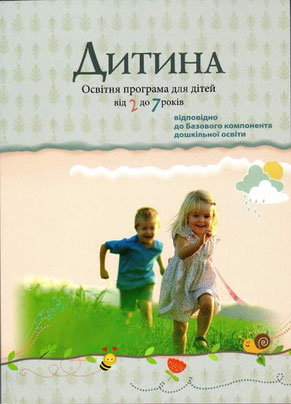      Освітня програма «Дитина» побудована за лініями Базового компонента дошкільної освіти. У Програмі зміст освітньої роботи з дітьми структурований за принципом інваріативності та варіативності.В інваріативній частині представлено розділи:     1. Особистість дитини     2. Дитина в сенсорно-пізнавальному просторі3. Дитина в природному довкіллі4. Гра дитини5. Дитина в соціумі6. Мовлення дитини7. Дитина у світі культури   В розділі «Особистість дитини» вміщено відомості про вікові особливості психічного розвитку дітей дошкільного віку, а також про зміст роботи із збереження і зміцнення здоров’я та забезпечення повноцінного фізичного розвитку.У розділі «Дитина в сенсорно-пізнавальному просторі» відображено зміст роботи з дітьми раннього та дошкільного віку, що спрямована на збагачення їхнього досвіду різноманітними сенсорними враженнями, формування у дітей вмінь орієнтуватися у сенсорних еталонах, їх видах, ознаках, властивостях. Збагачення сенсорного досвіду є базою інтелектуального розвитку дитини, підґрунтям для формування логіко-математичних уявлень, розвитку конструктивних навичок, розширення уявлень про властивості та ознаки предметів.У розділі «Дитина у природному довкіллі» висвітлено зміст роботи з формування у дітей знань про об’єкти та явища природи планети Земля, зв’язки і залежності між ними та роль праці у природі, а також наведено завдання про надання дітям початкових уявлень про Космос. У сукупності пропонована інформація має стати основою формування пізнавально-емоційного ставлення та екологічно-доцільної поведінки дітей в природі.    У розділі «Гра дитини» подано освітні завдання, де автори стоять на позиції, що гра дитини має бути якомога більш вільною від регламентації з боку дорослих та слугувати засобом самовираження й розвитку дитини. В даному розділі представлено сучасну тематику всіх видів ігор, яка відображає набутті дітьми знання з розділів: «Дитина у природному довкіллі», «Дитина в соціумі», «Дитина в сенсорно-пізнавальному просторі», «Мовлення дитини».   Таким чином реалізовано об’єднуючу місію гри, яка виступає центром інтеграції різних видів діяльності дитини.    Розділ «Дитина в соціумі» розкриває зміст роботи з ознайомлення дітей із суспільним довкіллям та трудового виховання.    Розділ структуровано за напрямами: «Предметний світ» та «Соціальний світ». Відповідно до принципу концентричності знання дітей від І молодшої до старшої групи поступово розширюються й ускладнюються.    У своєму пізнанні дитина рухається від розуміння назв та призначення оточуючих предметів та явищ до розуміння причинно-наслідкових зв’язків у природному та соціальному світі. Результатом взаємодії дитини з предметним та соціальним світом має стати набуття життєвого досвіду, сформоване відповідальне ставлення до життя, що є основою активної громадянської позиції.Змістова наповненість розділу «Мовлення дитини» побудовано з урахуванням особливостей природи мовленнєвої діяльності дітей, що обслуговує всі інші види дитячої діяльності та пов’язана із їхніми щоденними потребами у спілкуванні та взаємодії з оточуючими.    Для дітей раннього віку зміст зазначеного розділу подано за рубриками «Розвиток розуміння мовлення» та «Розвиток активного мовлення», що зумовлено особливостями мовленнєвого розвитку дітей третього року життя.    Розподіл освітніх завдань «Мовлення дитини» та рубрики «Навчаємося елементів грамоти» є умовним. Кожен педагог, плануючи роботу з дітьми, має спиратися не лише на вікові, але й на індивідуальні особливості вихованців, що проявляються в темпі засвоєння дітьми знань та оволодінні мовленнєвими вміннями.    Реалізація завдань мовленнєвого розвитку дітей здійснюється в процесі їх щоденного спілкування з вихователями, батьками та однолітками, інтегруючись у різні види діяльності.       У розділі «Дитина у світі мистецтва» комплексно представлено зміст образотворчої, музичної, театралізованої та літературної діяльності дітей дошкільного віку. Такий підхід передбачає взаємопов’язаність тем.	Варіативна частина містить такі розділи: «Особистість дитини. Спортивні ігри», «Дитина у сенсорно – пізнавальному просторі.Комп’ютерна грамота», «Мовлення дитини. Основи грамоти» «Мовлення дитини. Іноземна мова», «Дитина у соціумі. Соціально – фінансова грамотність» та «Дитина у світі мистецтва.Хореографія».   Розділи Програми структуровано за віковим принципом:І молодша група «Крихітки» (третій рік життя);ІІ молодша група «Малята» (четвертий рік життя);Середня група «Чомусики» (п’ятий рік життя);Старша група «Фантазери - мрійники» (шостий рік життя).Старша група «Дослідники» (сьомий рік життя).   В Програмі для полегшення реалізації її змісту авторами здійснено посезонний  розподіл програмового матеріалу окремих розділів.   Період дошкільного дитинства є надзвичайно важливим для розвитку особистості. Тож, керуючись цим твердженням та за допомогою Програми «Дитина», батьки і педагоги мають створити належні умови для зростання здорової, щасливої, самодостатньої, творчої особистості.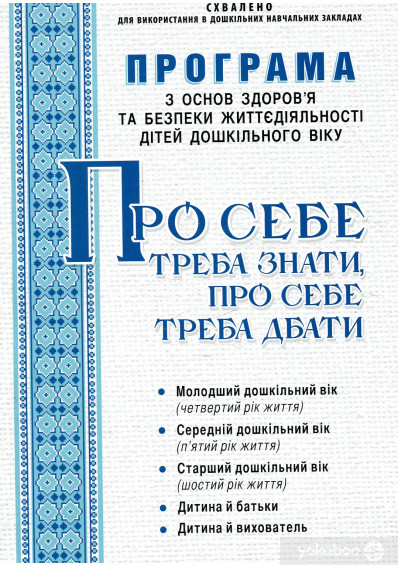 Парціальна програма з основ здоров’я та безпеки життєдіяльності дітей дошкільного віку “Про себе треба знати, про себе треба дбати” упорядкована відповідно до вимог Державного стандарту дошкільної освіти України (Базового компонента дошкільної освіти). Програма поглиблено висвітлює змістові компоненти “Про здоров’я” та “Безпека життєдіяльності” освітньої лінії інваріантної складової “Особистість дитини”.Для використання в дошкільних навчальних закладах та альтернативних формах дошкільної освіти як варіативної програми.Сутність її полягає у забезпеченні гарантованого захисту життя та збереженні здоров’я кожного громадянина. Передовсім головним адресатом є дитина, а держава створює відповідні умови для її повноцінного зростання. Саме тому найважливіше завдання дошкільної освіти сьогодні – це визнання пріоритету охорони життя, збереження, зміцнення і формування фізичного, психічного, соціального та духовного здоров’я, стимулювання виникнення адекватних реакцій на різноманітні чинники ризику.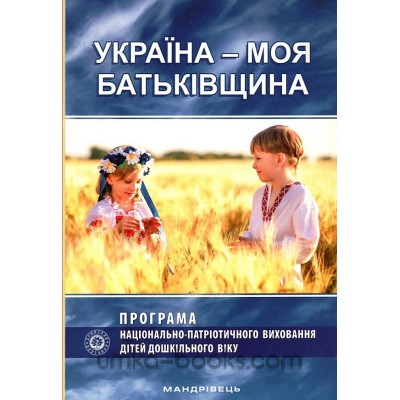 Парціальна програма з національно – патріотичного виховання для дітей середнього та старшого дошкільного віку «Україна – моя Батьківщина».  Зміст програми відповідає вимогам Базового компонента дошкільної освіти, чинних програм розвитку, виховання і навчання дітей дошкільного віку. Мета програми – виховання національно-патріотичної особистості дитини в дошкільному віці; забезпечення освітнього процесу відповідними інформацією, змістом, методичними складниками, практичними порадами. Завдання програми полягають у: ознайомленні з історією рідного краю, життям і побутом народу України; y виховання любові до рідного краю (до рідного дому, сім’ї, дитячого садка, міста); y формування духовно-моральних узаємин між людьми; y виховання пошани та любові до культурного спадку свого народу та сучасного мистецтва; y формування толерантного ставлення до представників інших народів, культур і традицій, до однолітків, батьків, сусідів, інших людей; y культивування кращих рис української ментальності – працелюбності, свободи, справедливості, доброти, чесності, бережного ставлення до природи; y формування мовленнєвої культури.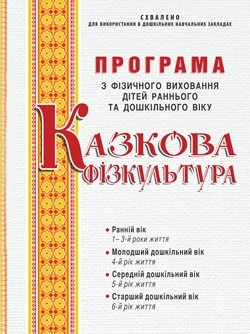 Парціальна програма "Казкова фізкультура" схвалена для використання в дошкільних навчальних закладахкомісією з дошкільної педагогіки та психології Науково-методичної радиз питань освіти Міністерства освіти і науки України (лист ІІТЗО від 11. 06. 2014 р. № 14.1/12-Г-869)Авторська інноваційна програма “Казкова фізкультура” ґрунтується на принципі гармонійного природного фізичного розвитку дітей, в основі якого лежить еволюційний метод засвоєння дітьми восьми основних рухових режимів: від лежачо горизонтальних положень (лежачи, на чотирьох, сидячи) до вертикалізованих функціонально тренувальних (лазіння, біг, стрибки).Крім того, програма передбачає обов’язковий наскрізний ігровий метод вправляння, своєрідну театралізацію рухової діяльності дошкільників: фізкультурна казка при цьому стає основною формою взаємодії педагога з дітьми, які у відповідних сюжетно-рольових проявах всебічно реалізують свій особистісний потенціал.Орієнтовні види діяльності за освітніми лініямиОрієнтовна кількість занять на тиждень за віковими групамиОрієнтовна кількість занять на тиждень за віковими групамиОрієнтовна кількість занять на тиждень за віковими групамиОрієнтовна кількість занять на тиждень за віковими групамиОрієнтовні види діяльності за освітніми лініямиранній вік(від 2 до 3років)молодша(від 3 до 4років)середня(від 4 до 5років)старша
(від 5 до 
6 років)Ознайомлення із соціумом1223Ознайомлення з природним довкіллям1112Художньо-продуктивна діяльність (музична, образотворча, театральна тощо) *4*4*5*5*Сенсорний розвиток2––-Логіко-математичний розвиток-112Розвиток мовлення і культура мовленнєвого спілкування*2333Здоров’я та фізичний розвиток**2**333**Загальна кількість занять на тиждень**10+2**11+3**12+3**15+3**Додаткові освітні послуги2344Максимальна кількість занять на тиждень10141619Максимально допустиме навчальне навантаження на тиждень на дитину
(в астрономічних годинах) ***1,4***3,5***5,3***8,3***Освітня лініяЗміст освітнього процесуОсобистість дитиниПередбачає:- формування позитивного образу «Я», створення бази особистісної культури дитини, її активної життєдіяльності;- виховання в дитини позитивного ставлення до своєї зовнішності, формування основних фізичних якостей, рухових умінь, культурно-гігієнічних, оздоровчих навичок та навичок безпечної життєдіяльності. На кінець дошкільного періоду життя в дитини мають бути сформовані базові якості особистості: довільність, самостійність і відповідальність, креативність, ініціативність, свобода поведінки і безпечність, самосвідомість, самоставлення, самооцінка.Дитина в сенсорно-пізнавальному просторіПередбачає: сформованість доступних для дитини дошкільного віку уявлень, еталонів, що відображають ознаки, властивості та відношення предметів і об’єктів довколишнього світу. Показником сформованості цих уявлень є здатність дитини застосовувати отримані знання у практичній діяльності (ігрова, трудова, сенсорно-пізнавальна, математична тощо), оволодіння способами пізнання дійсності, розвиток у неї наочно-дієвого, наочно-образного, словесно-логічного мислення. Сенсорно-пізнавальна освітня лінія спрямована на інтеграцію змісту дошкільної освіти, формування у дітей пошуково-дослідницьких умінь, елементарних математичних уявлень, цілісної картини світу, компетентної поведінки в різних життєвих ситуаціях.Дитина в природному довкілліМістить доступні дитині дошкільного віку уявлення про природу планети Земля та Всесвіт, розвиток емоційно-ціннісного та відповідального екологічного ставлення до природного довкілля. Природнича освіченість передбачає наявність уявлень дитини про живі організми і природне середовище, багатоманітність явищ природи, причинно-наслідкові зв’язки у природному довкіллі та взаємозв’язок природних умов, рослинного і тваринного світу, позитивний і негативний вплив людської діяльності на стан природи. Ціннісне ставлення дитини до природи виявляється у її природодоцільній поведінці: виважене ставлення до рослин і тварин;готовність включатись у практичну діяльність, що пов’язана з природою; дотримування правил природокористування.Гра дитиниПередбачає: розвиток у дітей творчих здібностей, самостійності, ініціативності, організованості в ігровій діяльності та формування у них стійкого інтересу до пізнання довкілля і реалізації себе в ньому. Гра забезпечує задоволення ігрових уподобань кожної дитини, сприяє виникненню дружніх, партнерських стосунків та ігрових об’єднань за інтересами, спонукає до обміну думками, оцінювання себе й інших, заохочує до імпровізації, висловлювання власних оцінно-етичних суджень.Дитина у соціуміПередбачає:здатність до прояву особистісних якостей, соціальних почуттів, любові до Батьківщини; готовність до посильної участі в соціальних подіях, що відбуваються у дитячих осередках, громаді, суспільстві та спрямовані на покращення спільного життя. Результат сформованості соціально-громадянської компетентності засвідчує ціннісне ставлення дитини до себе, своїх прав і прав інших, наявність уявлень про правила і способи міжособистісної взаємодії з членами сім’ї, родини, іншими людьми та вмінь дотримуватись цих правил в соціально-громадянському просторі, а також ціннісне ставлення та повагу до культурних надбань українського народу, представників різних національностей і культур.Мовлення дитини Передбачає: засвоєння дитиною культури мовлення та спілкування, елементарних правил користування мовою у різних життєвих ситуаціях. Оволодіння мовою як засобом пізнання і способом специфічно людського спілкування є найвагомішим досягненням дошкільного дитинства. Мова виступає «каналом зв’язку» для одержання інформації з немовних сфер буття, засобом пізнання світу від конкретно-чуттєвого до понятійно-абстрактного. Мовленнєве виховання забезпечує духовно-емоційний розвиток дитини через органічний зв’язок із національним вихованням. Мовленнєва діяльність дітей дошкільного віку складається із різних видів говоріння та слухання, під час якої формуються мовленнєві вміння і навички. Вивчення української мови в дошкільних навчальних закладах національних спільнот передбачає залучення дітей інших національностей, які є громадянами України, до оволодіння українською мовою як державною на рівні вільного спілкування з іншими дітьми і дорослими, виховання інтересу та позитивного ставлення до української мови.Дитина в світі мистецтваПередбачає: формування почуття краси в її різних проявах, ціннісного ставлення до змісту предметного світу та світу мистецтва, розвиток творчих здібностей, формування елементарних трудових, технологічних та художньо-продуктивних навичок, самостійності, культури та безпеки праці. Результатом оволодіння дитиною різними видами предметної та художньої діяльності є сформоване емоційно-ціннісне ставлення до процесу та продуктів творчої діяльності, позитивна мотивація досягнень; здатність орієнтуватися в розмаїтті властивостей предметів, розуміти різні способи створення художніх образів, виявляти інтерес до об’єктів, явищ та форм художньо-продуктивної діяльності, а також оволодіння навичками практичної діяльності, культури споживання.Назва групиФорма дослідженняІнструментарій«Ягідка»«Курчатко» (діти віком від 2 до 3 років)Педагогічна діагностика:моніторинг- дидактичні ігри та вправи;- розвивальні ігри ;- вивчення листків здоров’я кожної дитини;- анкетування (опитування)  батьків;- аналіз мовлення батьків і рідних дитини;- міні-заняття з окремими дітьми;- спостереження  за дітьми (безпосередні, опосередковані)«Калинка»«Зірочка»«Віночок»(діти віком від 3 до 4років)Педагогічна діагностика:моніторинг- дидактичні ігри та вправи;- розвивальні ігри ;- вивчення листків здоров’я кожної дитини;- анкетування (опитування)  батьків;- аналіз мовлення батьків і рідних дитини;- міні-заняття з окремими дітьми;- спостереження  за дітьми (безпосередні, опосередковані);«Сонечко»«Ромашка»«Сонечко» (діти віком від 4 до 5 років)Педагогічна діагностика, моніторинг:- контрольні та підсумкові заняття;- міні-заняття з окремими дітьми;- спостереження  за дітьми (безпосередні, опосередковані);- бесіда з дітьми  (як допоміжний метод);- вивчення продуктів праці дошкільнят (малювання, ліплення, аплікації, конструювання, художньої праці, мовленнєвої творчості тощо);- контрольні зрізи рівнів знань та умінь дітей  з різних розділів програми  (нульові зрізи - у вересні, контрольні зрізи - у грудні-січні, підсумкові зрізи - у квітні-травні);«Бджілка»«Казка»«Квіточка»«Веселка»(діти віком від 5 до 6 років)Педагогічна діагностика, моніторинг:- контрольні та підсумкові заняття;- міні-заняття з окремими дітьми;- спостереження  за дітьми (безпосередні, опосередковані);- бесіда з дітьми  (як допоміжний метод);- вивчення продуктів праці дошкільнят (малювання, ліплення, аплікації, конструювання, художньої праці, мовленнєвої творчості тощо);- контрольні зрізи рівнів знань та умінь дітей  з різних розділів програми  (нульові зрізи - у вересні, контрольні зрізи - у грудні-січні, підсумкові зрізи - у квітні-травні);№з\пЗміст перевіркиВид контролю, форма відображенняГрупа1.Стан готовності груп дошкільного закладу до нового навчального рокуПідсумковий до наказуВсі вікові групи2.Стан використання предметно-розвивального середовищаТематичнийВсі вікові групи3.Стан ігрової діяльностіТематичний Групи раннього віку і молодші групи4.Організація роботи з безпеки життєдіяльностіТематичнийСтарші групи5.Вивчення «Моніторингових досягнень старших дошкільників» згідно з Базовим компонентом дошкільної освітиКомплекснаСтарші групи6.Форми роботи з дітьми, планування навчально-виховного процесу. Забезпечення  фізичного, психічного, соціального розвитку дошкільнят – основний орієнтир у формуванні здорової, життєздатної, компетентної особистостіКомплекснаВсі вікові групи7.Вивчення мовленнєвого розвитку дітей молодшого дошкільного вікуПорівняльнийIта II молодші групи8.Спільна робота сім’ї і дошкільного закладу з охорони життя та здоров’я дітейОперативнийВсі вікові групи9.Аналіз календарних планівОперативнийВсі вікові групи10.Медико-педагогічний контроль за організованою та індивідуальною роботою з фізичного вихованняОперативнийСередні, старші групи11.Аналіз дитячих робіт з образотворчості та робіт з художньої праці Оперативно-вибірковийВсі вікові групи12.Забезпечення сприятливих умов для колекційної роботи з мовлення дошкільниківОперативнийСередні, старші групи